Wellness Alliance Inc.  2017Wellness Booklet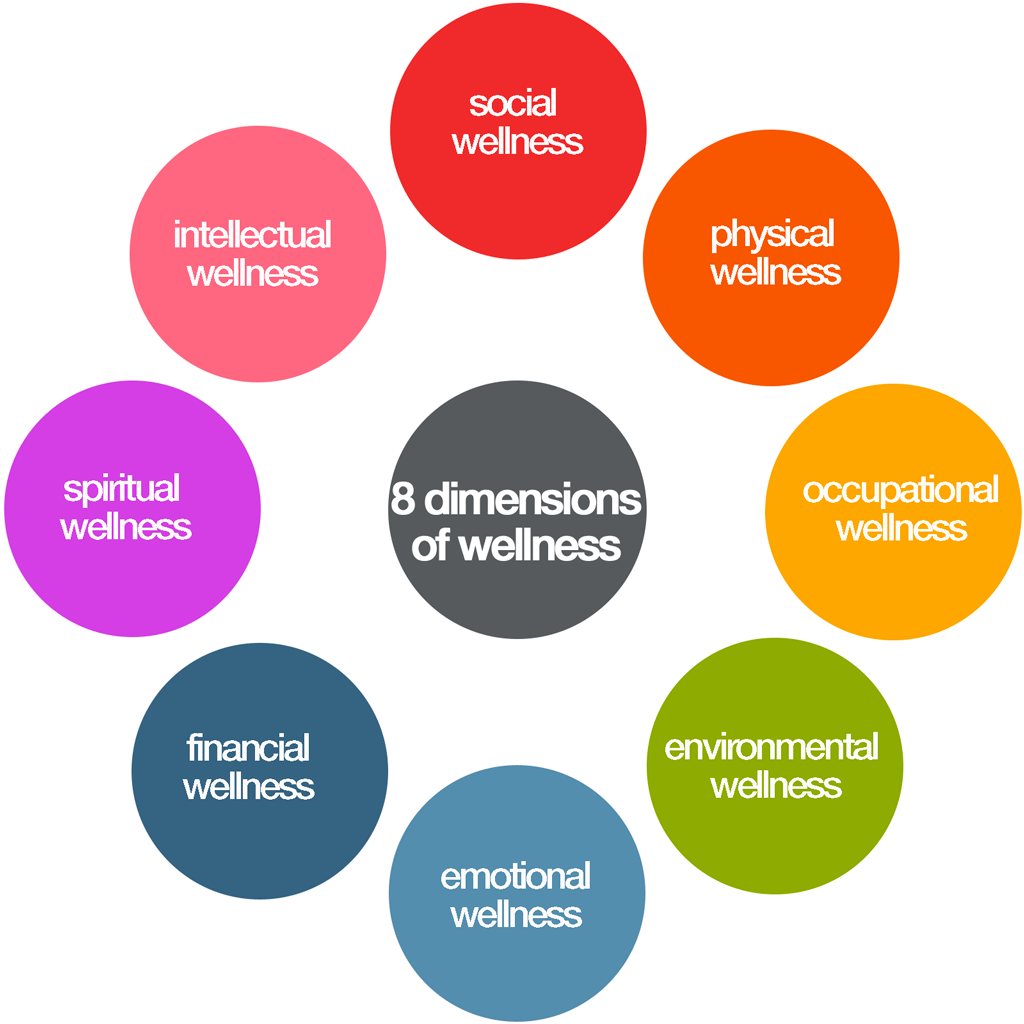 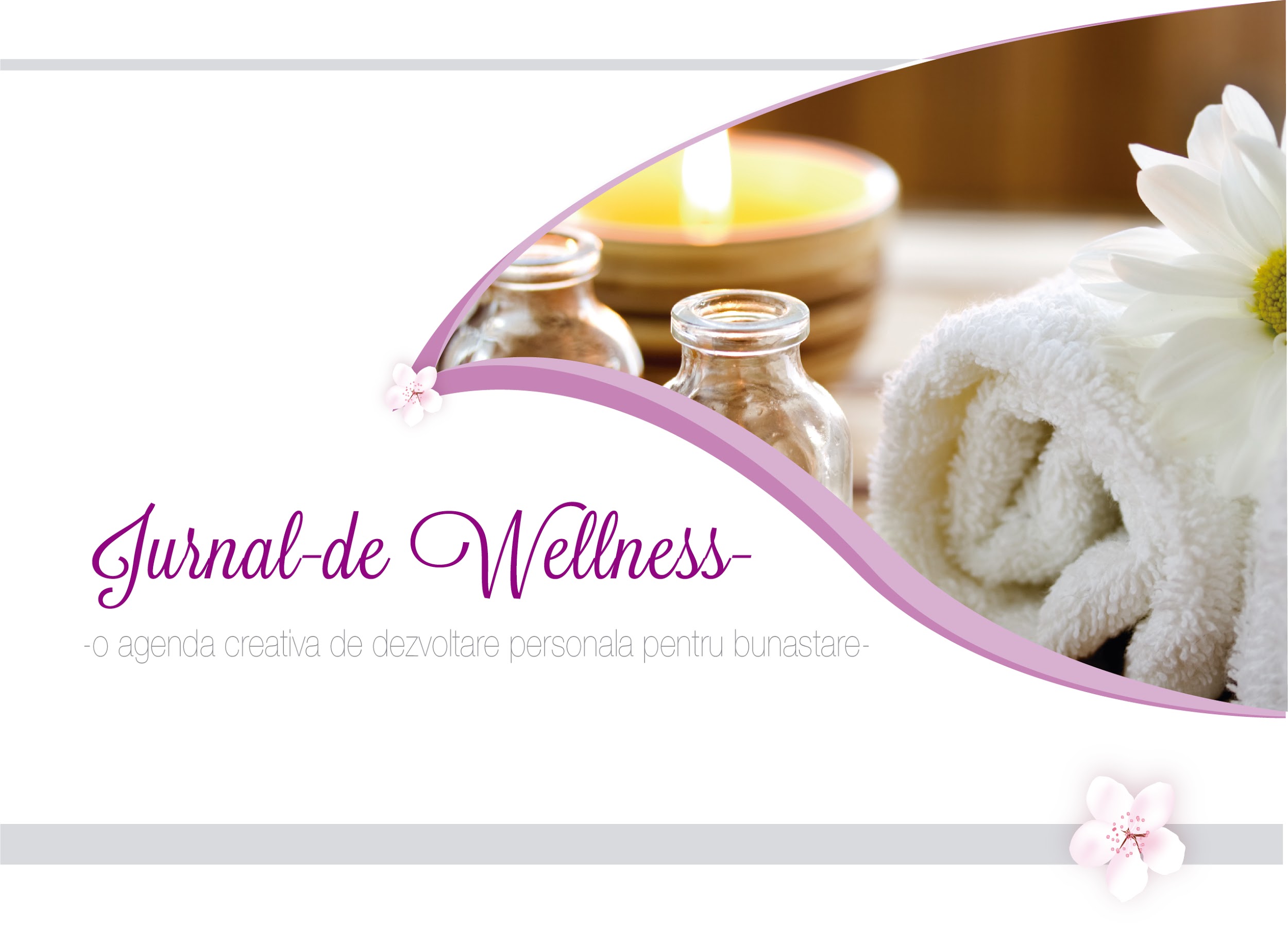 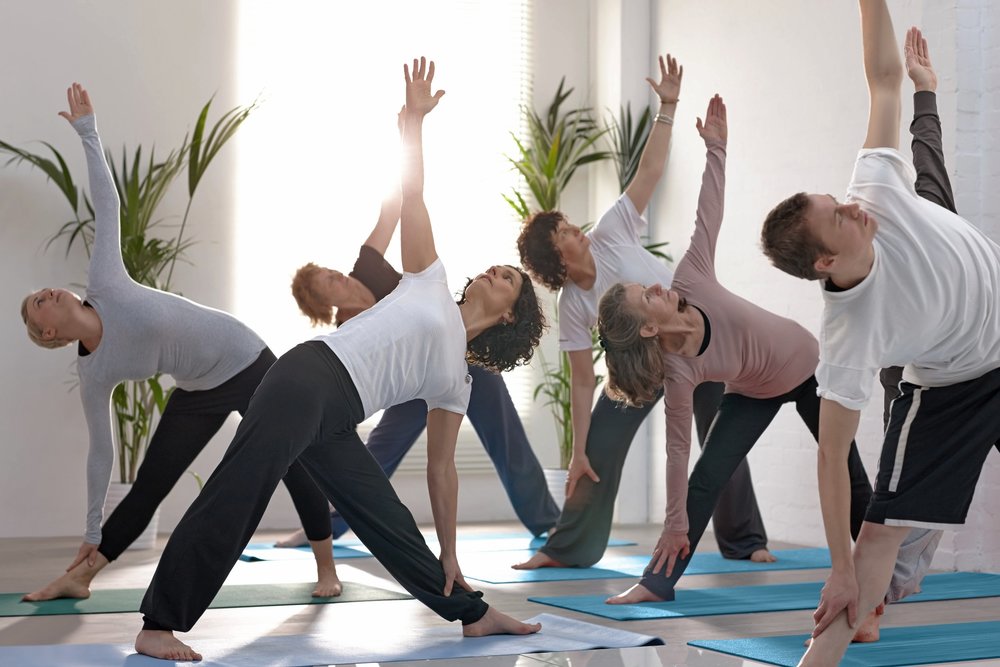 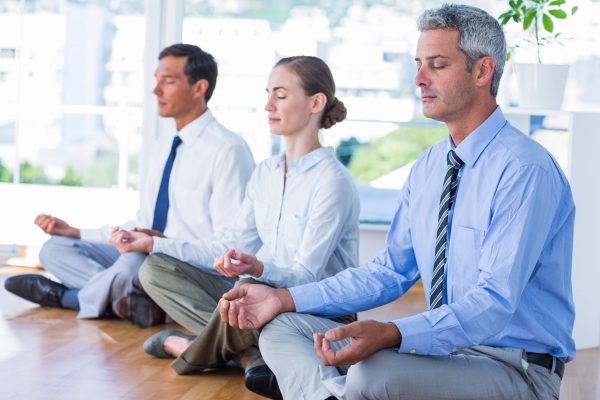 Wellness is a holistic concept and it includes a multitude of components:Spiritual - Inspirational- Motivational, - Emotional – Psychosocial- Cultural-,Intellectual-Physical, Environmental, Occupational, Financial and others.For the following questions you may spontaneously think of or you may need more time to meditate Reflecting  energizes you and inspires you to start on your wellness journey!1. What are your Core  values? for me are: happiness, community, family,  meaningful social relations, bettering the world,  promoting body-mind-soul medicineWhat are your valued social relationships? For me the valued relationships are those who make me feel as family , happy ,that I belong, but as well those who assist me in my journey to better my work and the world2.What are your  personal strengths?I am ambitious, open minded, flexible ,altruistic , intentional, creative and generous.3.Create your Own Wellness Vision!  My wellness vision is to be generally happy and social, around people with whom I have meaningful work and activities in which I feel I can better the world I live in.Picture it! As Jack Canfield says , you can create a vision board with pictures of all the things you wish to achieve and look at it regularly. What do you value most of your life? I value human interactions, animals,  nature and charitable activitiesWhat people, resources, systems and environments can help you realize your vision?   My resources and supporting systems are those who have a similar mindset , are motivated to bring something new and at the same time charitable and serving a higher  purpose to this world.Brainstorm multiple possibilities! It is always beneficial to be open to anybody because each individual has something positive, genuine and creative to bring. What challenges are on the way to reaching your vision?My biggest challenge is myself - my negative perception of the circumstances and lack of capacity to surpass opposing challenges.What wellness  promoting behaviors would benefit you to adopt consistently? I would be benefited if I would regularly go out and connect with those with similar mindset , aspirations and motivations. What times, how and with whom? Naturopathic oriented health providers , entrepreneurs, people who are involved in charityThink about and design your Monthly Goals, if you hold some!My monthly goals are around accomplishing a motivational website and researching how I  involve in helping my former university and high schoolThink about and design your following Weekly Wellness Goals!Write them in a Wellness Journal or a diary!          Spiritual- Inspirational-- Motivational WellnessWho are  your inspiring figures and mentors for personal growth? Write what inspires you about themUse people that know you deeply and have insight to counsel you! Create your own meaning, higher purpose, life vision and mission!Serve the community,  get involved in leadershipEmpower yourself, the community, your region, your country, continent and the planetPray, have Hope, have faith ,belong to a fellowshipGet inspired with live events, books, online sites, CD’s, audiobooks, appsEmotional and Mental  WellnessSurround yourself with the people you loveSpend regular time with people that bring joy and uplift youStay grateful for the present momentCalm your mind to be able to discover the successful and rewarding pathwayInvest your time in the things that truly matter to youGrow positive emotions like generosity, joy, calm, forgiveness, gratitude, happinessBalance emotions in a daily practicePractice Gratitude, Cultivate Hope, Be forgivingBe mindful and Grateful – Think of 5 positive things, persons, events and activities that bring you joy, happiness and fulfillment- you may practice this in the morning, at bed time or bothYou may write about those things in a journal-Meditate about the good traits in yourself Reward yourself unconditionally for baby steps and progress that you have done:I’m so proud, grateful and happy of what I’ve done… Meditate and listen to Positive Affirmations - tapes can be found on audibles, you tube, … other audios:I can do anything I set my mind to, I can accomplish any goal I truly want to accomplish, I love myself, I am open to more tranquility, I have a lot to be grateful for in my life, I am a great influence on others, I now provide myself with unconditional love and support, I enjoy supporting and helping other people, I use my talents to make my dreams a reality, I appreciate everything that life has to offer, I value my life, I am learning and growing every single day, I see the good within myself, my positive thoughts are now helping me improve my reality, I now focus on my opportunities, I enjoy living in the moment, I like helping and encouraging others, my genuine self is a wonderful person, gratitude fills my heart, I now welcome more prosperity into my life, It feels effortless to be happy  ( audible: Positive Attitude- By Sheila Skye)Focus on the positive aspects of a situation from the present or pastbe aware of your stressors minimize your stressors by reorienting your focus to the things that bring you joy, peace and fulfillmentRelax, meditate regularly, in the morning and eveningMingle with people of different cultures and beliefs, celebrate the good things in themTravel,  Create , Enjoy  favorite arts and hobbiesIntellectual wellness Discover and follow your passion, align to your vision in life, valuesBe curious of the world,Increase clarity, focus, creativity,Motivate yourself to create on your own Create on existing frameworksTrain with experts, ( Jack Canfield, Brandon Burchard, Stephen Covey- for high performance training…)Get coaching for peak performanceSharpen memory like with learning a new language , a new game or a sport or hobbyDiscover own signature character strengths and use them to increase your well being!(free online Questionnaire Center at https://www.authentichappiness.sas.upenn.edu/testcenter)Physical wellness Eat healthy- naturally, whole foods, not processed or minimally processed, preferably organic or with no pesticides, prepared or cooked in a healthy way,Share meals with your best friends and enjoy fellowshipsHave regular meals and healthy snacks- set up reminders if you need itFollow the guidelines of a moderate diet, rich in vegetables, beans, nuts, seeds, fruitsEat a diet low in animal fats, salt or sugars - natural sugars are the best,Drink enough water, flavor it with slices of fresh or frozen fruitsSleep enough, and Wake up rested,Dream, Take short naps, Cleanse your body, Fast,Prepare going to bed with relaxing and enjoying activities and thoughtsExercise your favorite sports: swimming, jogging, tennis, walking, hiking, volley, soccer, basketball, gym, cricket, …Join a walking, hiking, volley, yoga, running, socializing group of your own or in organized environmentsCreate your own fitness group  Yoga is beneficial for relaxation, emotional, mental and physical well-being- Stretch- Be flexible -Practice it regularly, start once a weekBalance is important for our bodies- Do balance exercises 2 – 3 times a week – start once a week-each session of 20-30 minutes- you can use professional online yoga sites  to do these exercises or join live classesPractice low impact aerobics, strength training, isotonic exercises, isometric exercises – at home, gym or in live classes   Practice low weights lifting  Experience massage and aromatherapy beneficial for relaxationGo for Annual screenings: Annual wellness exam, Annual Obgyn exam, Annual STD (sexually transmitted) screening,Have Safe sexual practices, learn your patterns and see what are the factors that predispose you to risky situations, Have an Annual Skin exam by a professional (for sun, malign lesions)- Watch for new lesions on the skin  Have an Eye exam as needed, diabetic patients need to have the eye exam annually Self-check your breasts for lumps and abnormal lesions on a regular basis, Self-check your testicles for lumps and abnormal lesions on a regular basis, have a Regular MammogramScreen for colon cancer, diabetes, as recommended,Have an annual dental exam to early treat any cavities  Heal addictions such as excessive drinking, smoking, illicit drugs, … with Support groups, prayer, meditation, fellowships, counseling, service for community, volunteering, leadershipJoin smoking cessation classes in your area organized by the main hospitals or use free smoking cessation support such as quitlinenc.comEnvironmental wellnessProtect yourself, your family, community, region, state, country continent, planet against toxins and chemicals in foods, soil, water, air; Educate yourself about protecting the environment, do not pollute others,Grow your own food, buy from locals who don’t use pesticides, minimize buying processed foods that have chemicals, preservatives and colorants, buy fresh, local, organic;Support the health protecting and  organic industryBecome aware of GMO’s  (practically not found in organic foods), be aware of chemicals in detergents, soaps, Favor cosmetics, soaps and detergents that are biodegradable and have mostly natural ingredientsProtect against high amount of medical radiation- inquire always about the necessity of imaging and ask your doctor for the least needed radiative investigationFilter the water, air, Protect against dust, fumes, toxic inhalants and smoke, do not pollute the air, use environmentally friendly cars and equipment,  Protect against peak hours- intense solar radiation,Protect against loud noisesRead EWG 2016 Shopper Guide to Pesticides in Produce: https://www.ewg.org/foodnews/summary.php               The Clean Fifteen™EWG's Clean Fifteen™ list of produce least likely to hold pesticide residues consists of avocados, sweet corn, pineapples, cabbage, frozen sweet peas, onions, asparagus, mangoes, papayas, kiwis, eggplant, honeydew melon, grapefruit, cantaloupe, and cauliflower. All the others are more polluted with pesticides so it is better if we buy them from locals who do not use those pesticides or who grow organic. Occupational wellness Use the weekends and after work time for relaxation,Take breaks and take vacation time, Choose a job that protects your body and health, physically, emotionally and psychologically and that has implemented rules for occupational protectionProtect yourself against lifting heavy weights- Use equipment insteadProtect against loud noises, air pollution, solar radiation by using professional and protective equipment- Work early mornings and late afternoons in high heat and solar radiation seasons, have long lunch breaks during peak hours of heat and solar radiation, use protective clothing for  skin protection with long sleeves, big hats Wear professional earphones while working in high noisesUse safety equipment against falls- safety belt and a helmetDo not use machines that have strong vibrationsProtect against dust by wearing a mask that filters the air  Per OSHA recommendations, protect yourself against lifting heavy weights, bending, reaching overhead, pushing and pulling heavy loads, working in awkward body postures and performing the same or similar tasks repetitively Exposure to these activities, increase risk for musculoskeletal disorders ( MSD’s)  such as : Carpal tunnel syndrome, Tendinitis,Rotator cuff injuries (affects the shoulder),Epicondylitis (affects the elbow),Trigger finger, Muscle strains and low back injuries.A cashier who overuses his wrists by rotating movements , needs to wear a protective splint Employers are responsible for providing a safe and healthful workplace for their workers. For the office work, respect the desk ergonomics, use ergonomic mouse pad.If you think your job is unsafe or if you have questions, contact OSHA at 1-800-321-OSHA (6742). For other worker protection information, such as Workers' Rights, Employer Responsibilities, and other services OSHA offers, visit OSHA's Workers' page.Work related MSDs are among the most frequently reported causes of lost or restricted work time.BLS( Bureau of Labor Statistics) defines musculoskeletal disorders (MSDs) to include cases where the nature of the injury or illness is pinched nerve; herniated disc; meniscus tear; sprains, strains, tears; hernia (traumatic and nontraumatic); pain, swelling, and numbness; carpal or tarsal tunnel syndrome; Raynaud's syndrome or phenomenon; musculoskeletal system and connective tissue diseases and disorders, when the event or exposure leading to the injury or illness is overexertion and bodily reaction, unspecified; overexertion involving outside sources; repetitive motion involving micro-tasks; other and multiple exertions or bodily reactions; and rubbed, abraded, or jarred by vibration.Financial wellnessIt is beneficial if you learn : - how to become self sustainable and at the same time to serve  your own purpose and life vision,-how to  find new money making opportunities, to plan in advance, protect against losses, reduce spending-how to buy smart, favoring quality itemsComplementary naturopathic therapiesFor your health, it is beneficial if you learn about the complementary naturopathic therapies and how to treat your body using its own inner healing mechanisms and strengthsSome of the complementary naturopathic therapies are : herbology, aromatherapy, homeopathy, acupuncture, Chinese medicine, Ayurveda, Functional-Integrative Medicine  , Rei Ki                                                         Assignment   What do you think would be 5-10 things / activities that will increase your wellbeing?